Sprawozdanie z działalności Rady Studentów Niepełnosprawnych 01.06.17r. – 25.06.18r.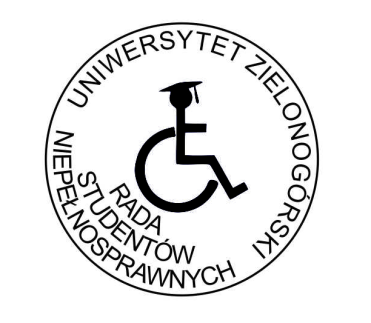 Rada Studentów Niepełnosprawnych podjęła w wymienionym okresie następujące inicjatywy:Walne Zebranie członków Rady Studentów Niepełnosprawnych – wybór nowego zarządu (08.06.2017)- Przewodnicząca – Marlena Pogorzelczyk- V-ce Przewodniczący – Karol Wojna- Sekretarz – Klaudia Lipnicka- Opiekun Strony internetowej – Anita SkibińskaWarsztaty z doradztwa zawodowego w Międzywodziu – współpraca z FAR                (17-27.07.2017)Warsztaty integracyjne członków RSN w Karłowie (1-3.09.2017)Nawiązanie współpracy z Integracyjnym Klubem Sportowym „Zieloni” w Zielonej Górze – wyjazd na obóz sportowo-rehabilitacyjny do Wisły (10-19.09.2017)Warsztaty o otwartym rynku pracy – ZUS (10.2017)Uroczystości tematyczne dla członków RSN – Andrzejki (30.11.2017)Udział w Gali Zielona Góra Bez Barier 2017 (04.12.2017)Porozumienie o współpracy pomiędzy PFRON a UZ (04.12.2017)Cykliczne Obchody Międzynarodowego Dnia Osób Niepełnosprawnych na UZ z organizacjami pozarządowymi (05.12.2017)Spotkanie podsumowujące działalność RSN (12.12.2017)Spotkanie z psychologiem – warsztaty z komunikacji (19.02.2018)Cykliczne działania na rzecz rozwoju integracji osób z niepełnosprawnością z innych stowarzyszeń – Ogólnopolska młodzież niepełnosprawna – członkowie FAR - Zajęcia z Dogoterapii (23.02.2018r.)- Zajęcia z Bocci (20.02.2018r.)- Wieczór muzyczny (21.02.2018r.)Warsztaty Naukowo-Dydaktyczne pt. „Niepełnosprawny? Savoir-vivre – Pomagaj i wspieraj!” zorganizowane przy współpracy z zakładem pielęgniarstwa, wydziałem lekarskim i nauk o zdrowiu oraz kołem „Profilaktyki i promocji zdrowia – 36.6” (17.04.2018r.)Warsztaty w Kołobrzegu pt. „Samodzielne funkcjonowanie studentów niepełnosprawnych i ich asystentów w społeczeństwie” (27.04. – 05.05.2018r.)Cykliczna współpraca z Zespołem Rehabilitacji Dzieci i Młodzieży Niepełnosprawnej „Promyk” w Zielonej Górze- Dzień Dziecka (05.06.2018r.)Współpraca z mediami (Akademickie Radio „Index”, Radio Zachód itp.)Współpraca z przedstawicielami instytucji pozarządowych (Stowarzyszenie Przyjaciół Integracji, FAR, OWES)Regularne spotkania Zarządu oraz członków RadyCykliczne spotkania członków RSN UZ – integracja społeczna- Gry planszowe- Spotkanie z filmem- Wyjścia do kręgielni- Wyjścia do kawiarni                                                                                   Przewodnicząca RadyStudentów Niepełnosprawnych UZ                                                                                      Marlena Pogorzelczyk